T-MOBILE
Olympijský běh 
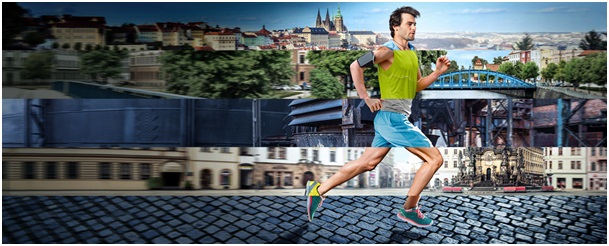 
TJ Sokol Lelekovice pořádá  21.6. 2017 za finanční podpory obce Lelekovice běžecké závody (Olympijský běh). 
Závody se poběží na těchto tratích:
 150 m pro děti do 6 let,  
300m pro děti do 9 let, 
530m pro děti do 11 let, 
1060m pro děti do 15 let,
5020m pro všechny ostatní 
Je nutné si přečíst pravidla a zaregistrovat se na stránkách Olympijského běhu.
- pravidla     http://www.olympijskybeh.cz/jak-se-zucastnit/ 
- registrace  http://www.olympijskybeh.cz/zavody/lelekovice/ Pro děti do 15 let je registrace zdarma
Pro účastníky nad 15 let registrace 100,- ( balíček od sponzorů )
			 registrace 250,- ( balíček od sponzorů + tričko )PROGRAM15:50 Zahájení prezence pro dětské kategorie, výdej startovních balíčků, (vždy 15 minut před začátkem 
           jednotlivých dětských závodů)
16:10 Start závodu na 150m (RN 2011 a mladší)
16:30 Start závodu na 300m (RN 2007-2010) dva okruhy 150 m 
16:50 Start závodu na 530m (RN 2005-2006)
17:10 Start závodu na 1 060m (RN 2002-2004) dva okruhy 530 m
17:30 Vyhlášení dětských běhů
18:00 Start hlavního závodu na 5020m
19:00 Vyhlášení hlavního závodu s doprovodný program